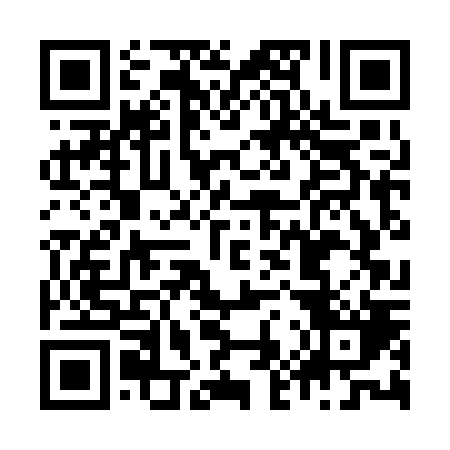 Ramadan times for Martinho Campos, BrazilMon 11 Mar 2024 - Wed 10 Apr 2024High Latitude Method: NonePrayer Calculation Method: Muslim World LeagueAsar Calculation Method: ShafiPrayer times provided by https://www.salahtimes.comDateDayFajrSuhurSunriseDhuhrAsrIftarMaghribIsha11Mon4:494:496:0212:113:346:196:197:2812Tue4:494:496:0312:113:346:186:187:2713Wed4:504:506:0312:103:346:176:177:2614Thu4:504:506:0312:103:346:166:167:2515Fri4:504:506:0412:103:336:156:157:2416Sat4:514:516:0412:093:336:156:157:2317Sun4:514:516:0412:093:336:146:147:2318Mon4:514:516:0412:093:326:136:137:2219Tue4:524:526:0512:093:326:126:127:2120Wed4:524:526:0512:083:326:116:117:2021Thu4:524:526:0512:083:316:106:107:1922Fri4:534:536:0512:083:316:106:107:1823Sat4:534:536:0612:073:316:096:097:1724Sun4:534:536:0612:073:306:086:087:1625Mon4:534:536:0612:073:306:076:077:1626Tue4:544:546:0612:063:306:066:067:1527Wed4:544:546:0712:063:296:056:057:1428Thu4:544:546:0712:063:296:046:047:1329Fri4:544:546:0712:063:286:046:047:1230Sat4:554:556:0712:053:286:036:037:1131Sun4:554:556:0812:053:286:026:027:111Mon4:554:556:0812:053:276:016:017:102Tue4:554:556:0812:043:276:006:007:093Wed4:554:556:0812:043:265:595:597:084Thu4:564:566:0912:043:265:595:597:075Fri4:564:566:0912:033:265:585:587:066Sat4:564:566:0912:033:255:575:577:067Sun4:564:566:0912:033:255:565:567:058Mon4:574:576:1012:033:245:555:557:049Tue4:574:576:1012:023:245:555:557:0310Wed4:574:576:1012:023:235:545:547:03